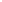 1) LEI Nº 12.236, DE 19 DE MAIO DE 2010Altera o art. 723 da Lei nº 10.406, de 10 de janeiro de 2002 - Código Civil, para adequá-lo às exigências da Lei Complementar nº 95, de 26 de fevereiro de 1998, que dispõe sobre a elaboração, a redação, a alteração e a consolidação das leis.O VICE-PRESIDENTE DA REPúBLICA, no exercício do cargo de PRESIDENTE DA REPúBLICAFaço saber que o Congresso Nacional decreta e eu sanciono a seguinte Lei:Art. 1º O art. 723 da Lei nº 10.406, de 10 de janeiro de 2002 - Código Civil, passa a vigorar com a seguinte redação:"Art. 723. O corretor é obrigado a executar a mediação com diligência e prudência, e a prestar ao cliente, espontaneamente, todas as informações sobre o andamento do negócio.Parágrafo único. Sob pena de responder por perdas e danos, o corretor prestará ao cliente todos os esclarecimentos acerca da segurança ou do risco do negócio, das alterações de valores e de outros fatores que possam influir nos resultados da incumbência." (NR)Art. 2º Esta Lei entra em vigor na data de sua publicação.Brasília, 19 de maio de 2010; 189º da Independência e 122º da República.JOSé ALENCAR GOMES DA SILVALuiz Paulo Teles Ferreira BarretoDOU 20.05.2010 – p. 32) PORTARIA Nº 1.095, DE 19 DE MAIO DE 2010 – MTE/GMDisciplina os requisitos para a redução do intervalo intrajornada.O MINISTRO DE ESTADO DO TRABALHO E EMPREGO, no uso da competência que lhe confere o art. 87, parágrafo único, incisos I e II da Constituição, resolve:Art. 1º A redução do intervalo intrajornada de que trata o art. 71, § 3º, da Consolidação das Leis do Trabalho - CLT poderá ser deferida por ato de autoridade do Ministério do Trabalho e Emprego quando prevista em convenção ou acordo coletivo de trabalho, desde que os estabelecimentos abrangidos pelo seu âmbito de incidência atendam integralmente às exigências concernentes à organização dos refeitórios, e quando os respectivos empregados não estiverem sob regime de trabalho prorrogado a horas suplementares.§ 1º Fica delegada, privativamente, aos Superintendentes Regionais do Trabalho e Emprego a competência para decidir sobre o pedido de redução de intervalo para repouso ou refeição.§ 2º Os instrumentos coletivos que estabeleçam a possibilidade de redução deverão especificar o período do intervalo intrajornada.§ 3º Não será admitida a supressão, diluição ou indenização do intervalo intrajornada, respeitado o limite mínimo de trinta minutos.Art. 2º O pedido de redução do intervalo intrajornada formulado pelas empresas com fulcro em instrumento coletivo far-se-ão acompanhar de cópia deste e serão dirigidos ao Superintendente Regional do Trabalho e Emprego, com a individualização dos estabelecimentos que atendam os requisitos indicados no caput do art. 1º desta Portaria, vedado o deferimento de pedido genérico.§ 1º Deverá também instruir o pedido, conforme modelo previsto no anexo desta Portaria, documentação que ateste o cumprimento, por cada estabelecimento, dos requisitos previstos no caput do art. 1º desta Portaria.§ 2º O Superintendente Regional do Trabalho e Emprego poderá deferir o pedido formulado, independentemente de inspeção prévia, após verificar a regularidade das condições de trabalho nos estabelecimentos pela análise da documentação apresentada, e pela extração de dados do Sistema Federal de Inspeção do Trabalho, da Relação Anual de Informações Sociais - RAIS e do Cadastro Geral de Empregados e Desempregados - CAGED.Art. 3º O ato de que trata o art. 1º desta Portaria terá a vigência máxima de dois anos e não afasta a competência dos agentes da Inspeção do Trabalho de verificar, a qualquer tempo, in loco, o cumprimento dos requisitos legais.Parágrafo único. O descumprimento dos requisitos torna sem efeito a redução de intervalo, procedendo-se às autuações por descumprimento do previsto no caput do art. 71 da CLT, bem como das outras infrações que forem constatadas.Art. 4º Esta portaria entra em vigor na data de sua publicação.Art. 5º Revoga-se a Portaria nº 42, de 28 de março de 2007.CARLOS ROBERTO LUPIANEXOFORMULáRIO DE REQUERIMENTO ADMINISTRATIVO PARA REDUçãO DE INTERVALO INTRAJORNADA NOS TERMOS DO ART. 71, § 3º, CLT.Ao Senhor Superintendente Regional do Trabalho e Emprego,_________________________________________(IDENTIFICAçãO DO EMPREGADOR: NOME, CNPJ/CPF) vem solicitar, com fulcro no instrumento coletivo anexo,_____________________________________________________________________________________________(IDENTIFICAçãO DA CLáUSULA QUE AUTORIZA EXPRESSAMENTE A REDUçãO DO INTERVALO INTRAJORNADA), seja deferido o pedido de redução do intervalo intrajornada dos empregados que prestam serviços no estabelecimento ____________________________________(IDENTIFICAçãO DO ESTABELE-CIMENTO: NOME E ENDEREçO COMPLETO).Para tanto, a Requerente declara, sob as penas da lei, que o estabelecimento identificado atende as condições fixadas no art. 71, § 3º, da CLT, relativas ao atendimento integral das exigências concernentes à organização dos refeitórios e da não submissão dos empregados que ali prestam serviços a regime de trabalho prorrogado a horas suplementares, conforme documentação comprobatória acostada.DOU 20.05.2010 – p. 77/78Diretora da Secretaria de Documentação, Legislação e Jurisprudência: Isabela Freitas Moreira PintoResponsável - Subsecretária de Divulgação: Maria Thereza Silva de AndradeSubsecretária de Legislação: Verônica de Araújo Peixoto do NascimentoColaboração: servidores da DSDLJ1) LEI Nº 12.236, DE 19 DE MAIO DE 2010 - Altera o art. 723 da Lei nº 10.406, de 10 de janeiro de 2002 - Código Civil, para adequá-lo às exigências da Lei Complementar nº 95, de 26 de fevereiro de 1998, que dispõe sobre a elaboração, a redação, a alteração e a consolidação das leis. DOU 20.05.20102) PORTARIA Nº 1.095, DE 19 DE MAIO DE 2010 – MTE/GM - Disciplina os requisitos para a redução do intervalo intrajornada. DOU 20.05.2010